Worked Example: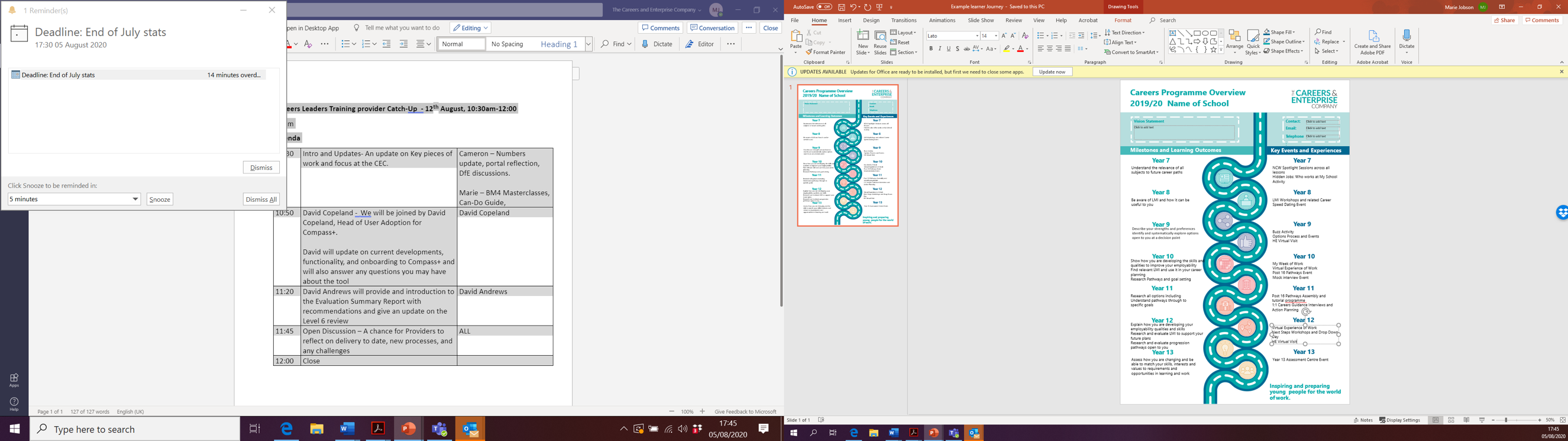 Set Vision for Careers 2020-2023Set Vision for Careers 2020-2023Set Vision for Careers 2020-2023Set Vision for Careers 2020-2023Set Vision for Careers 2020-2023Set Vision for Careers 2020-2023Set Vision for Careers 2020-2023Set Vision for Careers 2020-2023Set Vision for Careers 2020-2023Set Vision for Careers 2020-2023Set Vision for Careers 2020-2023Set Vision for Careers 2020-2023Set Vision for Careers 2020-2023Vision Statement:Vision Statement:Vision Statement:Vision Statement:Vision Statement:Vision Statement:Vision Statement:Vision Statement:Vision Statement:Vision Statement:Vision Statement:Vision Statement:Vision Statement:Highlight Priority Benchmarks Highlight Priority Benchmarks Highlight Priority Benchmarks Highlight Priority Benchmarks Highlight Priority Benchmarks Highlight Priority Benchmarks Highlight Priority Benchmarks Highlight Priority Benchmarks Highlight Priority Benchmarks Highlight Priority Benchmarks Highlight Priority Benchmarks Highlight Priority Benchmarks Highlight Priority Benchmarks Set Strategic Objectives 2020-2023Set Strategic Objectives 2020-2023Set Strategic Objectives 2020-2023Set Strategic Objectives 2020-2023Set Strategic Objectives 2020-2023Set Strategic Objectives 2020-2023Set Strategic Objectives 2020-2023Set Strategic Objectives 2020-2023Set Strategic Objectives 2020-2023Set Strategic Objectives 2020-2023Set Strategic Objectives 2020-2023Set Strategic Objectives 2020-2023Set Strategic Objectives 2020-2023Example Strategic Objective 1:Supporting students to progress to positive destinations and reduce the risk of NEET by:linking curriculum learning to careers and LMI providing meaningful encounters with employers and providers providing quality experiences of workExample Strategic Objective 1:Supporting students to progress to positive destinations and reduce the risk of NEET by:linking curriculum learning to careers and LMI providing meaningful encounters with employers and providers providing quality experiences of workExample Strategic Objective 1:Supporting students to progress to positive destinations and reduce the risk of NEET by:linking curriculum learning to careers and LMI providing meaningful encounters with employers and providers providing quality experiences of workExample Strategic Objective 1:Supporting students to progress to positive destinations and reduce the risk of NEET by:linking curriculum learning to careers and LMI providing meaningful encounters with employers and providers providing quality experiences of workExample Strategic Objective 2:Supporting positive attendance and behaviour data through high levels of engagement by linking curriculum learning to careers and meaningful employer encountersExample Strategic Objective 2:Supporting positive attendance and behaviour data through high levels of engagement by linking curriculum learning to careers and meaningful employer encountersExample Strategic Objective 2:Supporting positive attendance and behaviour data through high levels of engagement by linking curriculum learning to careers and meaningful employer encountersExample Strategic Objective 2:Supporting positive attendance and behaviour data through high levels of engagement by linking curriculum learning to careers and meaningful employer encountersExample Strategic Objective 2:Supporting positive attendance and behaviour data through high levels of engagement by linking curriculum learning to careers and meaningful employer encountersExample Strategic Objective 3:Improve engagement and raise attainment through linking curriculum learning to careersExample Strategic Objective 3:Improve engagement and raise attainment through linking curriculum learning to careersExample Strategic Objective 3:Improve engagement and raise attainment through linking curriculum learning to careersExample Strategic Objective 3:Improve engagement and raise attainment through linking curriculum learning to careersLearning OutcomesTo deliver strategic objectivesLearning OutcomesTo deliver strategic objectivesLearning OutcomesTo deliver strategic objectivesLearning OutcomesTo deliver strategic objectivesLearning OutcomesTo deliver strategic objectivesLearning OutcomesTo deliver strategic objectivesLearning OutcomesTo deliver strategic objectivesLearning OutcomesTo deliver strategic objectivesLearning OutcomesTo deliver strategic objectivesLearning OutcomesTo deliver strategic objectivesLearning OutcomesTo deliver strategic objectivesLearning OutcomesTo deliver strategic objectivesLearning OutcomesTo deliver strategic objectivesStrategic Objective 1:Strategic Objective 1:Strategic Objective 1:Strategic Objective 1:Strategic Objective 1:Strategic Objective 1:Strategic Objective 1:Strategic Objective 1:Strategic Objective 1:Strategic Objective 1:Strategic Objective 1:Strategic Objective 1:Strategic Objective 1:KSKS3KS3KS3KS3KS4KS4KS4KS4KS4Post 16Post 16Post 16LOLOStrategic Objective 2:Strategic Objective 2:Strategic Objective 2:Strategic Objective 2:Strategic Objective 2:Strategic Objective 2:Strategic Objective 2:Strategic Objective 2:Strategic Objective 2:Strategic Objective 2:Strategic Objective 2:Strategic Objective 2:Strategic Objective 2:KSKS3KS3KS3KS3KS4KS4KS4KS4KS4Post 16Post 16Post 16LOLOStrategic Objective 3:Strategic Objective 3:Strategic Objective 3:Strategic Objective 3:Strategic Objective 3:Strategic Objective 3:Strategic Objective 3:Strategic Objective 3:Strategic Objective 3:Strategic Objective 3:Strategic Objective 3:Strategic Objective 3:Strategic Objective 3:KSKS3KS3KS3KS3KS4KS4KS4KS4KS4Post 16Post 16Post 16LOLOUsing Strategic Objectives as a way of identifying potential Learning OutcomesUsing Strategic Objectives as a way of identifying potential Learning OutcomesUsing Strategic Objectives as a way of identifying potential Learning OutcomesUsing Strategic Objectives as a way of identifying potential Learning OutcomesStrategic Objective:Enhance engagement, develop student confidence and raise attainment through linking curriculum learning to careersStrategic Objective:Enhance engagement, develop student confidence and raise attainment through linking curriculum learning to careersStrategic Objective:Enhance engagement, develop student confidence and raise attainment through linking curriculum learning to careersStrategic Objective:Enhance engagement, develop student confidence and raise attainment through linking curriculum learning to careersKS3KS4Post 16Learning Outcomes Understand the relevance of all subjects to future career pathsUnderstand the relevance of all subjects to future career pathsUnderstand the relevance of all subjects to future career pathsLearning OutcomesRecognise that the qualities and skills you have demonstrated both in and out of school that will make you employable Show how you are developing the skills and qualities which will help you to improve your employabilityExplain how you are developing your employability qualities and skills to satisfy your own expectations and the future expectations of your employers and co-workersStrategic Objective:Supporting positive destination data and reducing risk of NEET providing meaningful encounters with employers and meaningful experiences of workStrategic Objective:Supporting positive destination data and reducing risk of NEET providing meaningful encounters with employers and meaningful experiences of workStrategic Objective:Supporting positive destination data and reducing risk of NEET providing meaningful encounters with employers and meaningful experiences of workStrategic Objective:Supporting positive destination data and reducing risk of NEET providing meaningful encounters with employers and meaningful experiences of workKS3KS4Post 16Learning OutcomesBe aware of LMI and how it can be useful to youBe able to find relevant LMI and know how to use it in your career planningBe able to draw conclusions from researching and evaluating relevant LMI to support your future plans Learning OutcomesGive examples of different kind of work and why people’s satisfaction with their working life can changeExplain how work and working life is changing and how this may impact on your own and other people’s career satisfactionDiscuss the personal, social, economic and environmental impacts of different kind of work and working life in the context of your own thinking about career satisfactionLearning OutcomesKnow how to identify and systematically explore options open to you at a decision pointBe able to research your education, training, apprenticeship, employment and volunteering options including information on pathways through to specific goalsBe able to research and evaluate progression pathways and return on investment for the higher and further education, training, apprenticeship, employment and volunteering options open to youLearning OutcomesIdentify how to stand up to stereotyping and discrimination that is damaging to you and those around youRecognise and challenge stereotyping, discrimination and other barriers to equality, diversity and inclusion and know your rights and responsibilities in relation to these issuesReflect critically on the ethical, legal and business case for equality, diversity and inclusion in the workplace and the implications for your behaviour and othersStrategic Objective:Supporting positive attendance and behaviour data through high levels of engagement by linking curriculum learning to careers and meaningful employer encountersStrategic Objective:Supporting positive attendance and behaviour data through high levels of engagement by linking curriculum learning to careers and meaningful employer encountersStrategic Objective:Supporting positive attendance and behaviour data through high levels of engagement by linking curriculum learning to careers and meaningful employer encountersStrategic Objective:Supporting positive attendance and behaviour data through high levels of engagement by linking curriculum learning to careers and meaningful employer encountersKSKS3KS4Post 16Learning OutcomesUnderstand the relevance of all subjects to future career pathsUnderstand the relevance of all subjects to future career pathsUnderstand the relevance of all subjects to future career pathsLearning OutcomesDescribe your strengths and preferencesRecognise how you are changing, what you have to offer and what’s important to youAssess how you are changing and be able to match your skills, interests and values to requirements and opportunities in learning and workKS3KS3KS3KS3KS3KS3KS3KS3KS3KS3KS3Learning OutcomesLink to Strategic ObjectiveHow will this be deliveredBM2BM3BM4BM5BM6BM7BM8E.G.LO 1Understand the relevance of all subjects to future career paths1 3Year 7 Focus on how all subjects link to future career paths within NCW 2021 Supported by NCW Assembly (all year groups)xxxE.G.LO 2Recognise that the qualities and skills you have demonstrated both in and out of school that will make you employable1Elevator Pitch Activity in EnglishxxE.G LO 3Be aware of LMI and how it can be useful to you2 Year 7 Hidden Jobs workshop and Who Works at My School Event/Work ShadowingxxxE.G LO 3Be aware of LMI and how it can be useful to you2 Year 8Spring 1: LMI tutorial sessions on LMI and preparing for Career Speed Dating Spring 2 Career Speed Dating based on local LMI opportunities and {Post 16/18 pathways with a focus from employers on how they have used LMI Spring 2 Student reflection and Home Learning task presenting to parents/carers on how they accessed and used information about career paths and the labour market and how this has shaped thinking on option subjectsxxxxE.G LO 4Give examples of different kind of work and why people’s satisfaction with their working life can changeEmployers support curriculum staff to develop resources which deliver on curriculum learning and this LOxxxE.G LO 5Know how to identify and systematically explore options open to you at a decision point2Year 9 Options ProcessPreparing for Selection: Decision Making Workshop Post 16 Pathways overview workshop and talks (inc. all routes and parental engagement)Making a Selection: LMI Pack and selection form with parental engagement and/or opp for 1:1Reflecting on option choices within tutorial timeHE Virtual Visit and HE UnBoxedxxxxE.G.LO 6Identify how to stand up to stereotyping and discrimination that is damaging to you and those around you2Yr 7 Assembly/PSCHE ProgrammexxE.G. LO 7Describe your strengths and preferences3Year 9 Buzz Test with Home Learning Parental Engagement Extension linked to tutorial programme (MWOW)xxKS4KS4KS4KS4KS4KS4KS4KS4KS4KS4KS4KS4Learning OutcomesLearning OutcomesLink to Strategic ObjectiveHow will this be deliveredBM2BM3BM4BM5BM6BM7BM8LO1Understand the relevance of all subjects to future career pathsYear 10 Focus on how all subjects link to future career paths within NCW 2021Supported by NCW Assembly (all year groups)xxxLO2Show how you are developing the skills and qualities which will help you to improve your employabilityYear 10 Virtual experience of work programme with skills development task focusxxxxLO3Be able to find relevant LMI and know how to use it in your career planningYear 10 Post 16 Pathways Event (with parental engagement) and tutorial activities xxxxLO4Explain how work and working life is changing and how this may impact on your own and other people’s career satisfactionEmployers support curriculum staff to develop resources which deliver on curriculum learning and this LOxxxLO5Be able to research your education, training, apprenticeship, employment and volunteering options including information on pathways through to specific goalsYear 10 Virtual My Week of Work programmexPotentiallyXLO5Be able to research your education, training, apprenticeship, employment and volunteering options including information on pathways through to specific goalsYear 11 Assembly programme and tutorial activities to understand options and map out pathways and complete preparation for Year 11 1:1 personal careers guidance interviewsxxxLO6Recognise and challenge stereotyping, discrimination and other barriers to equality, diversity and inclusion and know your rights and responsibilities in relation to these issuesYear 10 Assembly and PSCHE programmexxxLO7Recognise how you are changing, what you have to offer and what’s important to youYear 10 Recruitment and Applications workshops (to include employers, FE, HE and apprenticeships) and Mock Interview Event with CV feedback from employersxxxxKS5KS5KS5KS5KS5KS5KS5KS5KS5KS5KS5KS5Learning OutcomesLink to Strategic ObjectiveHow will this be deliveredBM2BM2BM3BM4BM5BM6BM7BM8LO1Understand the relevance of all subjects to future career pathsYear 12 Focus on how all subjects link to future career paths within NCW 2021Supported by NCW Assembly (all year groups)Year 12 Focus on how all subjects link to future career paths within NCW 2021Supported by NCW Assembly (all year groups)xxxLO2Explain how you are developing your employability qualities and skills to satisfy your own expectations and the future expectations of your employers and co-workersYear 12 Virtual experience of work programme and student presentation with reflection on employability skills development analysis Year 12 Virtual experience of work programme and student presentation with reflection on employability skills development analysis xxxxLO3Be able to draw conclusions from researching and evaluating relevant LMI to support your future plansYear 12 Next Steps Workshops and employer/Post 18 options networking event (drop down day summer term)Year 12 Next Steps Workshops and employer/Post 18 options networking event (drop down day summer term)xxxxLO4Discuss the personal, social, economic and environmental impacts of different kind of work and working life in the context of your own thinking about career satisfactionEmployers support curriculum staff to develop resources which deliver on curriculum learning and this LOEmployers support curriculum staff to develop resources which deliver on curriculum learning and this LOxxxLO5Be able to research and evaluate progression pathways and return on investment for the higher and further education, training, apprenticeship, employment and volunteering options open to youYear 12 Assembly and tutorial Next Steps programme and reflection with parental engagementHE Virtual VisitYear 12 Assembly and tutorial Next Steps programme and reflection with parental engagementHE Virtual VisitxxxxLO6Assess how you are changing and be able to match your skills, interests and values to requirements and opportunities in learning and workYear 13 Assessment Centre Event with CV/Application feedback from employersYear 13 Assessment Centre Event with CV/Application feedback from employersxxx